REZULTATI UPISA U TALIJANSKI DJEČJI VRTIĆ „VRTULJAK“UMAG 2017. GODINEUPISANI U VRTIĆ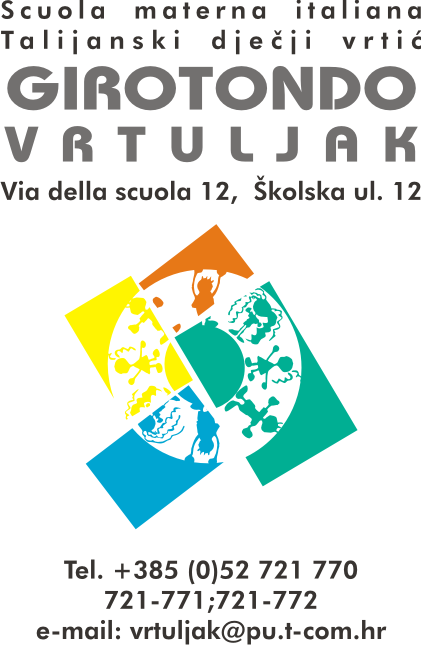 UPISANI U JASLICEDJECA MLAĐA OD 12 MJESECILista čekanja (od starijeg prema mlađem):Ravnateljica:Umag, 09. lipnja 2016.                                                                                         Ondina Šimičić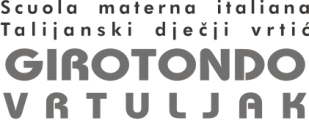 RBPrezime i ime djeteta1.CHEREPANOVA ULIANA2.GRIŽANČIĆ NIKA3.GROZIĆ NORA4.JURIČIĆ EMI5.KLEPAČ DORA6.MAKOVAC ELENA7.MARTINČIĆ NICOLAS8.MUDRI MIHAEL9.ORZAN JENNIFER10.POČEKAJ MATEA11.RAKOVAC KATARINA12.STANČIĆ NATHAN13.TOŠIĆ MILA14.ZLATIĆ JURICA NOEL15.BADURINA MELANI16.BADURINA VIDA17.BOŽIČKOVIĆ PETRA18.BRAJKO REBECCA19.BROZIĆ ANGELA20.BROZIĆ LORIS21.ĆULIBRK MIA22.ĆUPIĆ NIKA23.ERLIĆ EMA24.ERLIĆ VITA25.FINDERLE ANTONIO26.GOLČIĆ SEBASTIAN27.GRIŽANČIĆ MORENA28.HODŽIĆ DORA29.JACIN TIMEA30.KLARIĆ LANA31.KOPRIVNJAK LEAN 32.KOVAČEVIĆ ENA33.LANČA NOEL34.LEVAJ MICHELLE35.MADUNA TOMISLAV36.MAKOVAC TONI37.MALETIĆ ANASTASIJA38.MARIN NAI39.MARTINČIĆ NOAH40.MATIJAŠIĆ EMANUEL41.MATIJAŠIĆ MIHAEL42.MILINKOVIĆ NISSA43.NEDIĆ MIA44.NOVIĆ NATHAN45.NOVIĆ NOEMI46.OGRIZEK OSKAR 47.RAŽMAN ANA48.SUŠELJ PAVLOVIĆ NIKA49.ŠTULIĆ ADRIAN50.ŠVERKO STIVEN51.TRENTO LUCA52.VAJDIĆ TARA53.VEZNAVER NOEL54.VINCAN ASIA55.ZEČEVIĆ EVA56.ZLATIĆ JURICA LIANRBPrezime i ime djeteta57.VUCH NATAN58.MELISSA RADIN POLUNIĆ59.LAREN LUKIN60.GAIA MUDRI61.ROMAN ŠKROPETA62.ALEN MOGOROVIĆ63.LUCIJA TOMAŠIĆ64.RENE ŠTOKOVAC